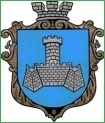 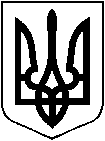 УКРАЇНАм. Хмільник Вінницької областіРОЗПОРЯДЖЕННЯМІСЬКОГО ГОЛОВИВід 26 грудня  2019 р.                                                                                        №517-р Про скликання та порядок підготовки							               позачергової 69 сесії міської ради 7 скликанняВраховуючи службові записки начальника відділу бухгалтерського обліку Єрошенко С.С. від 19.12.2019 року №3059/01-21 , начальника управління ЖКГ та КВ міської ради Сташка І.Г. від 19.12.2019 року №3058/01-19, начальника управління освіти Хмільницької міської ради Коведи Г.І. від 23.12.2019року  №3078/01-19, начальника юридичного відділу міської ради Буликової Н.А. від 26.12.2019року №3099/01-19, керуючись ст.ст. 42, 59 Закону України “Про місцеве самоврядування в Україні”: 1. Скликати позачергову 69 сесію міської ради 7 скликання 27 грудня 2019 року о 15:00 годині в конференц-залі  міської ради /4 поверх/.2. На розгляд сесії винести наступні питання: 3. Рекомендувати головам постійних комісій міської ради провести засідання комісій 27 грудня 2019 року о 14.30 год. за напрямком розгляду питань.4. Головам постійних комісій висновки до розглянутих на комісіях питань, протоколи засідань направити міському голові до початку сесії 27 грудня 2019 року.5. Відділу інформаційної діяльності та комунікацій із громадськістю міської ради про місце, дату, час проведення та порядок денний сесії поінформувати населення через офіційний веб-сайт міста Хмільника, а відділу організаційно-кадрової роботи міської ради депутатів міської ради.6. Загальному відділу міської ради підготувати конференц-зал міської ради /4 поверх/ та забезпечити онлайн - відеотрансляцію засідання.7.  Контроль за виконанням цього розпорядження залишаю за собою.   Міський голова                                                                      С.Б.Редчик          С.П.Маташ          П.В.Крепкий          О.В.Тендерис          Н.А.Буликова          Н.П.Мазур          О.Д. Прокопович          Л.Ю.БабійПро внесення змін до Програми забезпечення населення Хмільницької міської об'єднаної територіальної громади якісною питною водою на 2013-2020 рр., затвердженої рішенням 34 сесії міської ради 6 скликання від 21.12.2012 року № 979  (зі змінами)Інформація: Сташка І.Г., начальника управління житлово-комунального господарства та комунальної власності міської радиПро внесення змін до Програми підвищення енергоефективності та зменшення споживання енергоресурсів в  Хмільницькій міській об’єднаній територіальній громаді на 2018-2020 роки, затвердженої рішенням 45 сесії міської ради 7 скликання від 08.12.2017р. №1255 (зі змінами) Інформація: Сташка І.Г., начальника управління житлово-комунального господарства та комунальної власності міської радиПро умови оплати праці працівників Хмільницької міської ради та її виконавчих  органів у 2020 році. Інформація: Єрошенко С.С., начальника відділу бухгалтерського обліку міської радиПро зміну цільового призначення земельної ділянки Паризького І.В.  по вул. Староміська, 1  у м. Хмільнику. Інформація: Тишкевич С.В., начальника відділу земельних відносин міської ради